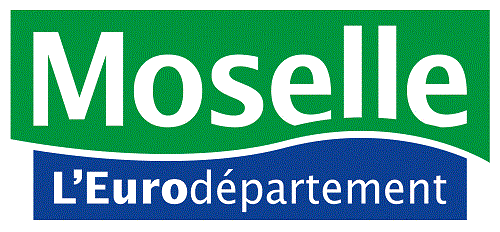 ASSISTANT MATERNEL EXERÇANT À DOMICILEDÉCLARATION AU SERVICE DE PMI DE L’EMPLOI D’UNE DÉROGATION PONCTUELLE OU TEMPORAIREJe soussigné(e),Mme/M. (Nom Prénom) :      Né(e) le (JJ/MM/AA) :      Demeurant (adresse complète) :      Joignable par téléphone au (numéro de téléphone) :      Et/ou par email :      Agréé(e) en qualité d’assistant maternel par le Président du Département de la Moselle depuis le (JJ/MM/AAAA) :      Déclare recourir à la possibilité offerte par l’ordonnance du 19 mai 2021 relative aux services aux familles permettant, à tout assistant maternel agréé et exerçant à leur domicile de déroger :  de manière ponctuelle en accueillant 1 enfant de plus que le nombre de mineurs fixé par l’agrément initial, dans la limite inchangée de 4 enfants de moins de 3 ans (50h par mois au maximum) de manière temporaire en augmentant de 2, le nombre limite de 6 enfants accueillis au total sous la responsabilité exclusive de l’assistant maternel, soit jusqu’à 8 enfants au total, dans la limite inchangée de 4 enfants de moins de 3 ans (55 jours par an au maximum)Je vous prie de trouver ci-joint les informations relatives aux conditions de sécurité et aux enfants accueillis (actualisation du nom des mineurs, noms, adresses et numéros de téléphone des parents)Fait à :      Le (JJ/MM/AA) :      Signature de l’assistant maternel : 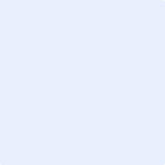 Annexe 1 : auto-évaluation des conditions de sécurité (fiche sécurité)Annexe 2 : planning des enfants accueillis actualisé 